Военно-историческая викторина,посвященная 75 – летиюВеликой Победы для учащихся 10-11классов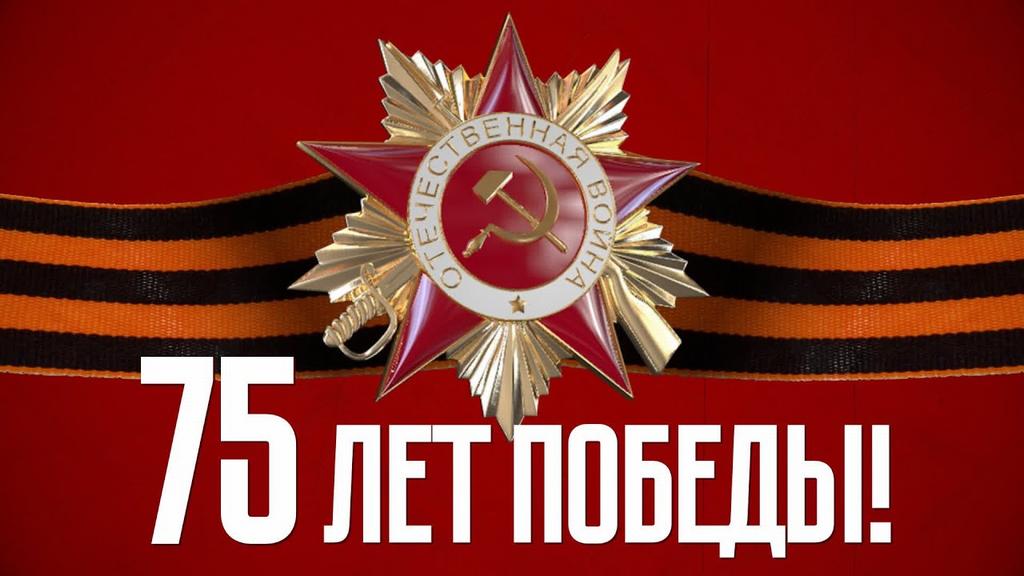 1 С какого по какой год шла Великая Отечественная Война? 2 Фашистские планы военного вторжения в  1941году?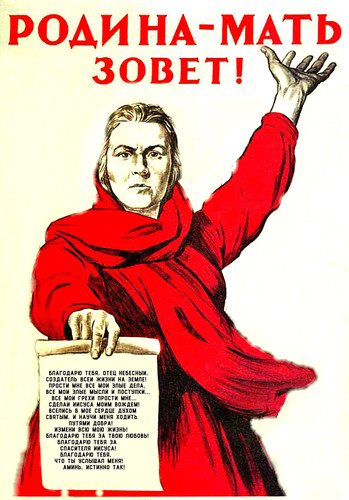 3 Кто выступил по радио с официальным обращением к гражданам СССР, сообщив о нападении Германии на СССР? 4 Какой подвиг совершил Александр Матросов?  5 Где в феврале 1945 года прошла встреча Сталина, Рузвельта и Черчилля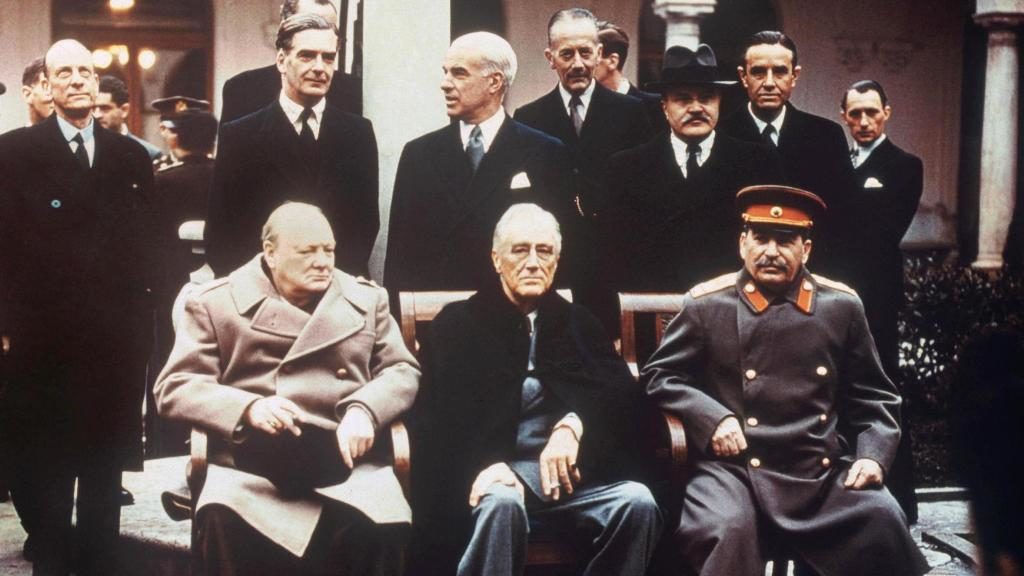 6 Какого числа Великобритания и Франция отмечают День Победы7 Защитой какого города прославились панфиловцы? 8.Сколько продолжалась блокада Ленинграда? 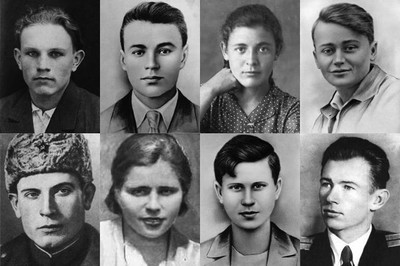 9 Кто такие молодогвардейцы? Где, когда и какие подвиги они совершили? Какие ещё знаменитые герои Великой Отечественной войны, в том числе комсомольцы и пионеры, вам известны?10 Назовите самое крупное танковое сражение в истории.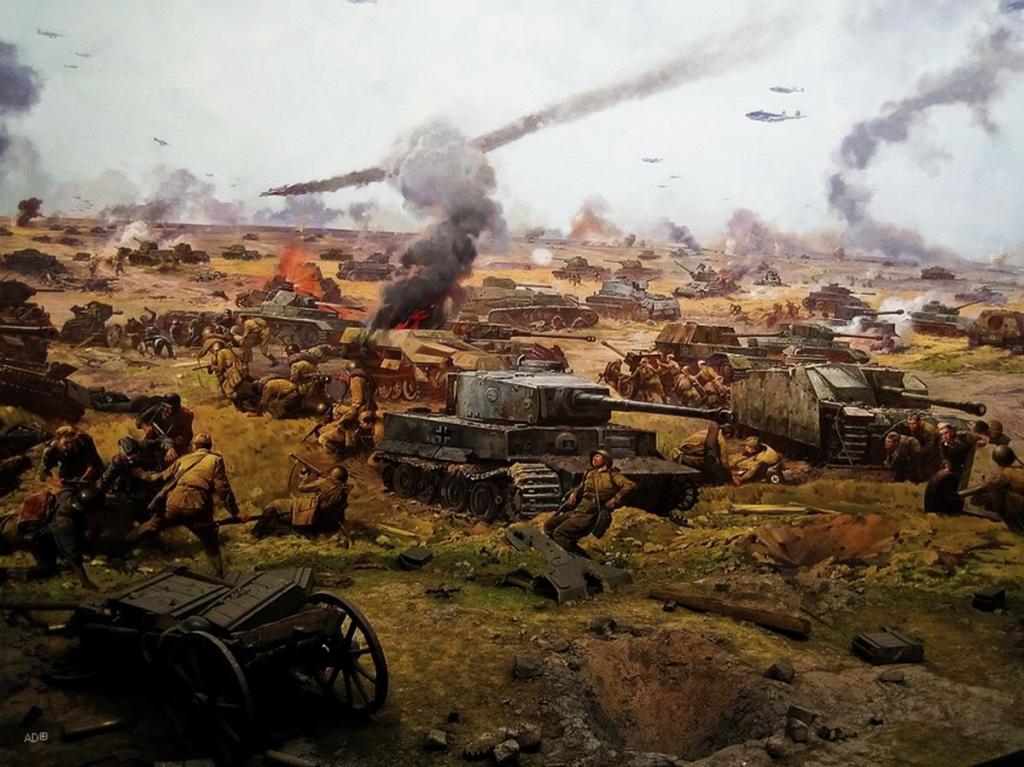 11 Как называлась операция по освобождению Белоруссии? 12 Какой немецкий военачальник капитулировал в Сталинграде? 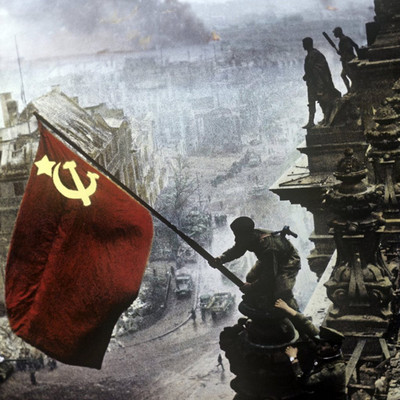 13В каком году был зажжен Вечный огонь на Могиле Неизвестного Солдата в Москве?14 Сколько парадов прошло на Красной площади Москвы за время Великой Отечественной войны? 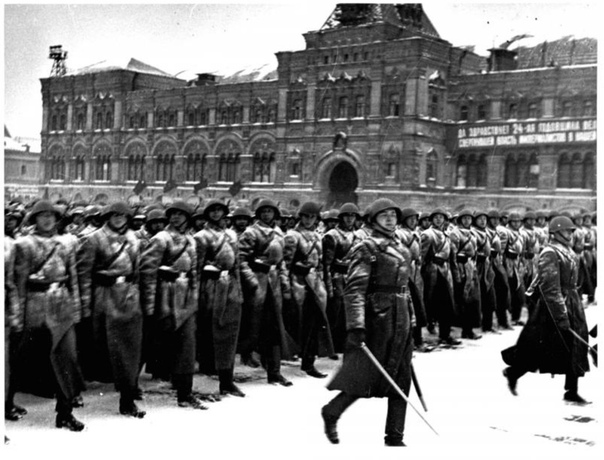 15 Кто принимал парад на Красной Площади 7 ноября 1941?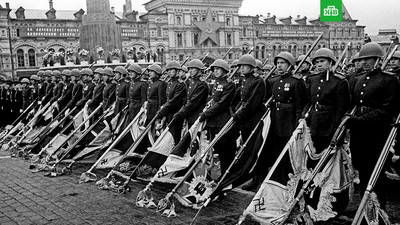 16 Сколько дней продолжалась оборона Севастополя?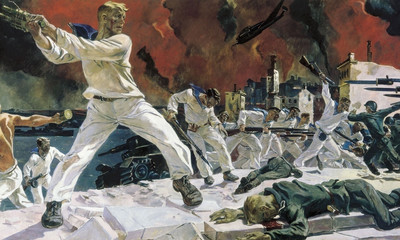 17 За годы войны гитлеровские изуверы уничтожили в своих концентрационных лагерях более 5 миллионов военнопленных и мирных жителей. Назовите известные вам фашистские казематы смерти. В каком из них, когда и как погиб  не склонивший голову перед врагом Дмитрий Карбышев?18 На какой реке и когда  встретились  американские и советские солдаты?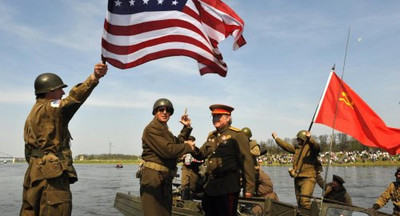 19 В каком городе прошел международный суд над бывшими руководителями гитлеровской Германии? 20 По какому озеру проходила "дорога жизни"?  21 Кто автор музыки и слов к песне "День Победы?22 Когда и где западные союзники открыли Второй фронт? 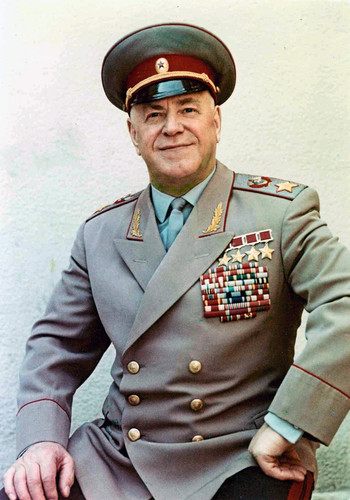 23 Назовите  историческую личность ВОВ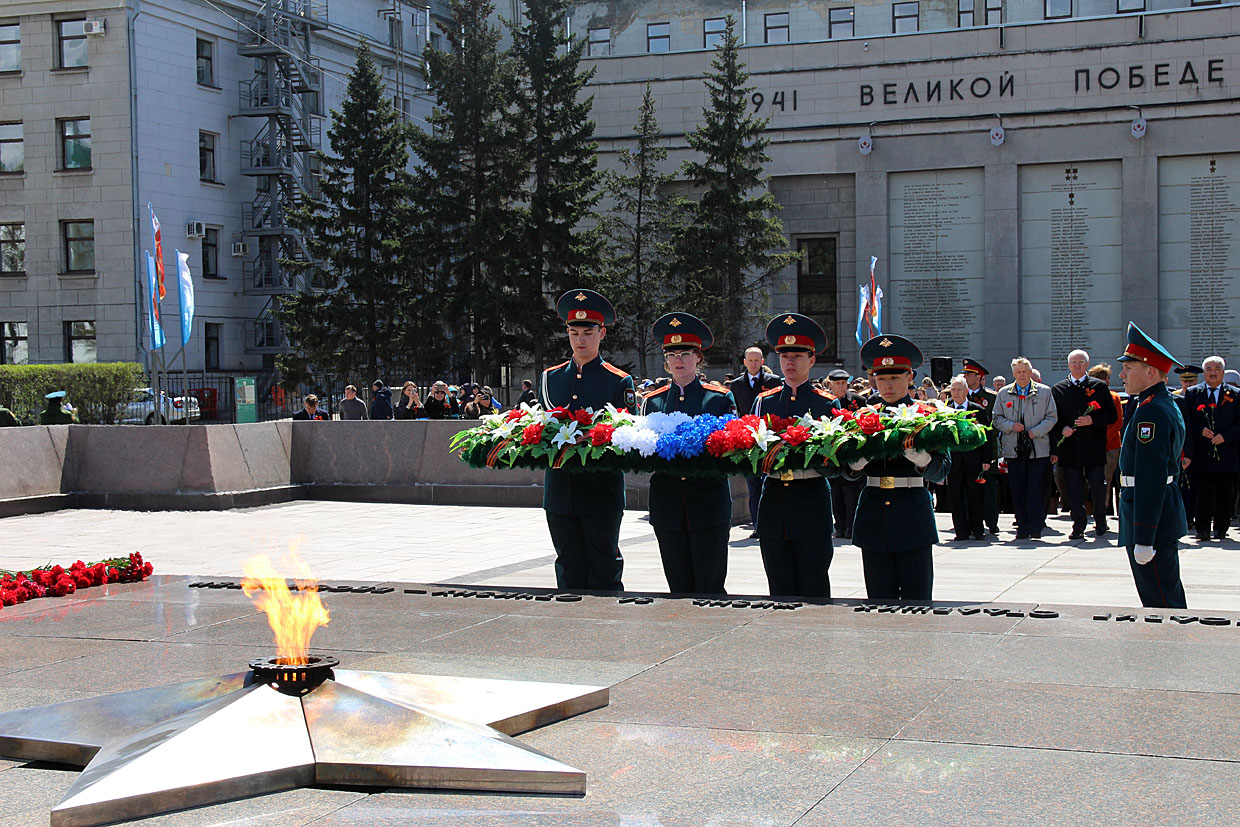 24Какое историческое событие отражено  на данной фотографии? Задания исторической викторины выполняются 6 мая 2020года до 7 часов вечера отправляются по вайберу мне ( Басюку В Г) По итогам викторины будет  выявлены  победители  и лучшие, которым вручены награды и выставлены оценки.